Kindergarten Home PracticeJanuary 24 - 28, 2022Spelling Lesson 5kid 	 hid 	 lid 	 rid 	 did	have  Monday 1/24Math pages 321-322Recipe for reading pages 87-88Spelling Lesson 5- 2x each Get spelling test signed- it is in the back of the spelling bookTuesday 1/25Math IXL J.10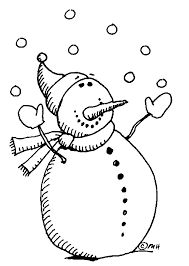 Recipe for Reading page 89Spelling- draw two pictures, label and color each Wednesday 1/26Dinosaur math worksheet (2 sided)Recipe for Reading page 90Spelling write 2 sentences Thursday 1/27Math IXL L.1Recipe for Reading page 91Spelling 2x each spelling test tomorrow 12:30 dismissal tomorrow Friday 1/28Math worksheet pages 329-330Recipe for Reading page 92 (Don’t forget to write the letters above each picture)Language Arts IXL C.3